.48 count intro start on vocal[01-08] RIGHT ROCK BACK-RECOVER LEFT, RIGHT SHUFFLE FWD, LEFT ROCK FWD-RECOVER RIGHT, TRIPLE ½ TURN[09-16] STEP-½ TURN, RIGHT SAILOR ¼ TURN CROSS, SIDE-HOLD, BALL-STEP-TOUCH[17-24] SIDE-TOGETHER, RIGHT SIDE SHUFFLE, ROCK BACK LEFT-RECOVER RIGHT, LEFT SHUFFLE FWDSteps 1-4: cuban hips[25-32] ½ TURN-HOOK LEFT, LEFT SHUFFLE FWD, ½ TURN-HOLD, LEFT LOCK STEPCha Cha Fortuna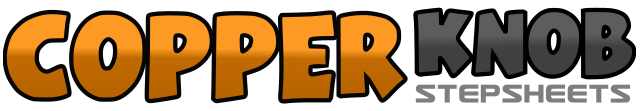 .......Count:32Wall:4Level:Easy Intermediate.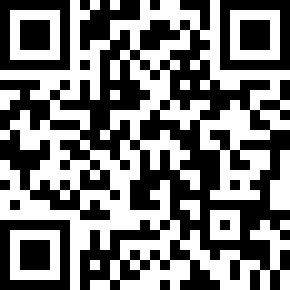 Choreographer:Rep Ghazali (SCO) - June 2012Rep Ghazali (SCO) - June 2012Rep Ghazali (SCO) - June 2012Rep Ghazali (SCO) - June 2012Rep Ghazali (SCO) - June 2012.Music:Crazy - Andy Fortuna : (iTunes)Crazy - Andy Fortuna : (iTunes)Crazy - Andy Fortuna : (iTunes)Crazy - Andy Fortuna : (iTunes)Crazy - Andy Fortuna : (iTunes)........1-2rock back Right, recover on Left3&4step Right forward, step Left together, step Right forward5-6rock forward Left, recover on Right7&8¼ turn Left by stepping Left to Left side, step Right together, ¼ turn Left by stepping forward on Left (6)1-2step forward Right, ½ turn Right by stepping back on Left3&4sweep on Right making ¼ turn Right and step behind Left, step Left to Left side, cross Right over Left (3)5-6step Left to Left side, hold&7-8step Right together, step Left to Left side, touch Right together1-2step Right to Right side, step Left together3&4step Right to Right side, step Left together, step Right to Right side5-6rock back Left, recover on Right7&8step forward Left, step Right together, step forward Left1-2½ turn Left by stepping back on Right, hook up on Left3&4step forward Left, step Right together, step forward Left5-6½ turn Left by stepping back on Right, hold7&8step back Left, lock Right over Left, step back Left